DIRECTIONS TO TRIAL SITEFrom North/South:  US 131 to .  East to Clay (1st street east of Hwy).  Turn right (south), .5 mile to WMDC on right.   From East/West:  M6 to US 131 North.  Next exit (54th Street), right turn, then 1st right onto   WMDC is .5 mile South on the Right.MOTELSThe following motels will accept well-mannered dogs. (*may have pet fees)Please call to verify pet restrictions or fees before making reservations. Inn Express	*	  	616-940-8100               Baymont Inn*	 	2873 Kraft  SE,  	616-956-3300               Comfort Inn*			616-957-2080       Country Inn & Suites*		616-977-0909       Gatehouse Suites*		 GR MI 49546	616-957-8111Best Western Inn & Suites* 		616-949-8400             Motel 6 			4855 28th St SE, Kentwood, MI 49512	616-957-3511Knight’s Inn		3524 28th St SE, Kentwood, MI 49512	616-363-0800              Super 8*			727 44th St. SW, 		616-530-8588Howard Johnsons*		255 28th St SW, GR		616-261-6444Days Inn*			, Grandville  49418	616-531-5263To ensure our welcome in the future, please clean up after your dogs and do not leave dogs unattended in rooms!For additional information contact:Trial Secretary Jan McLean 616-460-0799	jmclean@voyager.netTrial Chair Jennifer Grant 616-204-3399	jenntess@sbcglobal.netPlease pick up after your dog!Tracey Wade, Licensed Massage Therapist will be available for either human or canine massages both days, by appointments only.  Call to schedule, 269-377-5046Four UKC Licensed All BreedObedience and Rally Trials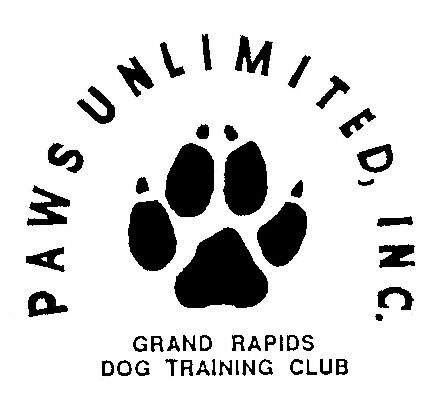 Offered by PAWS Unlimited, Inc. Saturday and Sunday, March 3 & 4, 2018 2 Obedience and 2 rally Trials each day.Well Mannered Grand Rapids, MI 49548JudgesSat T1 Obed: Deb Beean - Rally: Cynthia SweetSat T2 Obed: Deb Beean – Rally: Cynthia Sweet Sun T1  Obed: Deb Beean– Rally: Cynthia SweetSun T2  Obed: Deb Beean – Rally: Cynthia SweetEntries limited: 30 Obedience; Rally 60Neither the UKC nor PAWS Unlimited are not responsible for loss, accidents or thefts. Absolutely no alcoholic beverages or unprescribed drugs will be allowed on the grounds during this licensed event.  By order of the fire marshal, there will be NO SMOKING in the building. If, because of riots, civil disturbances or other acts beyond the control of the management it is impossible to open or complete the show, no refund of entry fee will be made. Extreme weather conditions, such as, but not limited to snow, lightning, tornadoes must be considered for the health and safety of the dogs, exhibitors and spectators. In the event it is necessary to cancel or stop the show before completion, no refunds will be made.Saturday, March 3, 2018Sunday, March 4, 2018Entry information:Mail entries to:	Jan McLean	11141 Hastings Rd	Clarksville  MI  48815	jmclean@voyager.netPre-entry Closing date: February 21, 2018Pre-entry fee: $22 for regular classes ($15 for second entry of same dog/same trial) – Rally and Obedience are separate trials), $15 for Junior HandlersDay of show entry fee: $28 for regular classes, $15 2nd entry of same dog, same trial. $15.00 Junior HandlersMake checks payable to PAWSReturned checks do not constitute a valid entry. The Obedience Trials will be held consecutively so there can be no same day move ups.  Rally move ups must be submitted to the Secretary 30 minutes prior to start of Rally Trial 2. General Information:No food is available at the show site but there are fast food restaurants nearby.Email confirmations will be sent to all pre-entered exhibitors if email address is provided.All dogs must be checked in at least 30 minutes before the start of their class.Awards: Placement ribbons, qualifying ribbons, High In Trial, High Combined, High Junior, and New Title ribbons will be awarded. Also 1st place prizes, prizes for HIT, High Junior and High combined.Trial 1: Deb Beean Trial 2: Deb BeeanTrial 1: Cynthia SweetTrial 2: Cynthia SweetUtility, Open, NoviceRO3, RO2, RO1 Day of show entries taken 8:00 -9:00 amDay of show entries taken 8:00-9:00 amJudging starts: Trial 1 at 9:30 amTrial 2 at 11:00 or after completion of Trial 1Judging startsTrial 1 at 9:30 am Trial 2 at 11:00 or after the completion of Trial 1Entry Limit 30Entry Limit 60Trial 1: Deb BeeanTrial 2: Deb BeeanTrial 1: Cynthia SweetTrial 2: Cynthia SweetUtility, Open, NoviceRO3, RO2, RO1Day of show entries taken 8:00-9:00 amDay of show entries taken 8:00-9:00 amJudging starts: Trial 1 at 9:30 amTrial 2 at 11:00 or after completion of  Trial 1Judging startsTrial 1 at 9:30 am Trial 2 at 11:00 or after completion of Trial 1Entry Limit 30Entry Limit 60